Literacy HomeworkWeek: March 3, 2015 – March 7, 2015Name: _______________________________ 			Due: Monday, March 9, 2015Hello HAL Families,This Monday is Dr. Seuss’ Birthday and a time to celebrate reading across America. Pick a special story to read at home with your family! Share your favorite authors!Thank you,Ms. Miranda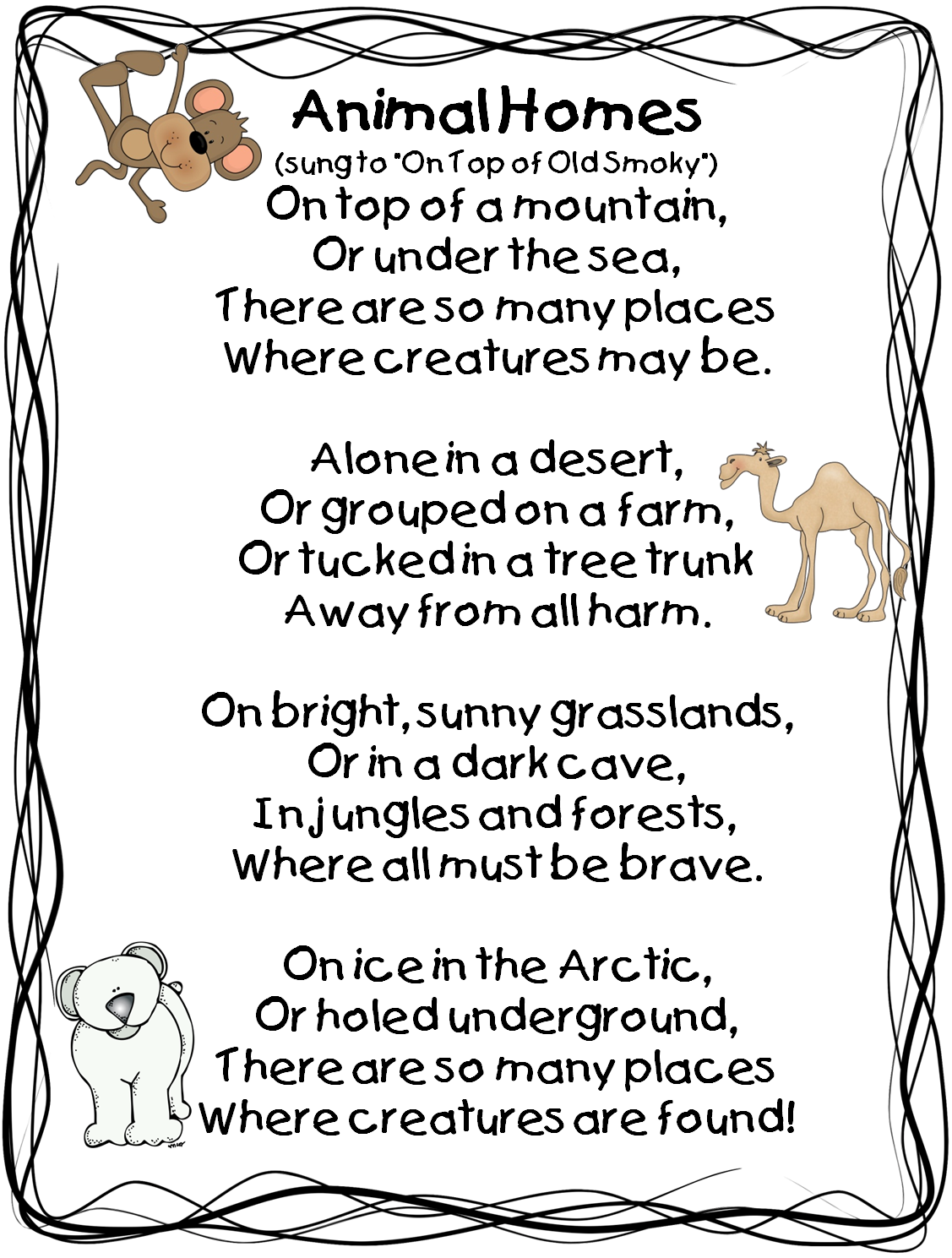 DayMondayTuesdayWednesdayThursdayFridayReadingRead for 20 minutes.Read for 20 minutes.Read for 20 minutes.Read for 20 minutes.Read for 20 minutes.FluencyModel read “Animal Homes” with a parent, older sibling, or guardian.Model Read:Parent, Sibling, or Guardian reads poem aloudEcho read “Animal Homes” with a parent, older sibling, or guardian.Echo Reading: You read a line, scholar reads a lineChoral read “Animal Homes” with a parent, older sibling, or guardian. Choral Reading: Read together at the same timeRead “Animal Homes.” List three creatures and where they live.Read “Animal Homes.”Underline the rhyming words in the poemWord WorkGo over your words with a parent/guardian.What do the words mean?Cut and sort your words.If you have the same sort, discuss the category/pattern you’re struggling with.Sort Explanation:After you sort your words, write down a few sentences explaining how your categories are similar and different. Attach to homework sheet.Timed Sort:Sort your words three times. Time how fast you can sort your words. Record your times below.1.2.3.Pretest:Review your categories and spelling patterns.Have a parent/guardian call out your words while you write them down. Sort and glue your words onto a sheet of paper. Please attach to homework sheet.Parent/GuardianInitials____________________________________________________________